論壇時間：2017年9月6日 (星期三)  09:30 - 12:30  (09：00 開放入場)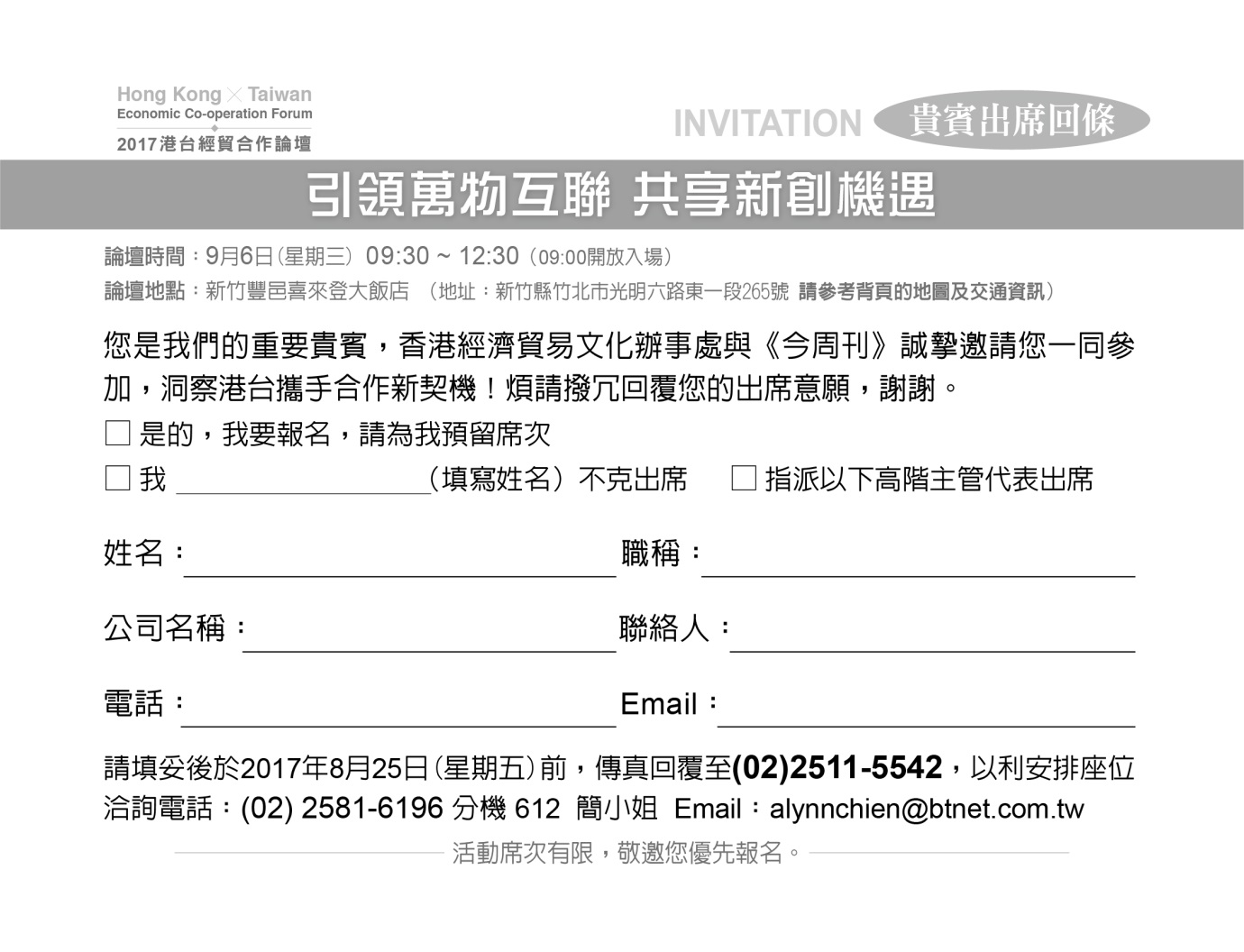 論壇地點：新竹豐邑喜來登大飯店  (地址：新竹縣竹北市光明六路東一段265號)您是我們的重要貴賓，香港經濟貿易文化辦事處與《今周刊》誠摯邀請您一同參加，洞察港台攜手合作新契機！煩請撥冗回覆您的出席意願，謝謝。□ 是的，我要報名，請為我預留席次□ 我             (填寫姓名)不克出席  □ 指派以下高層主管代表出席姓名：                        　    職稱：                        　       公司名稱：                    　    聯絡人：                            Email：                   　　　     電話：                             請填妥後於8月24日(星期四)前，傳真至(02)2511-5542或電郵至alynnchien@btnet.com.tw，以利安排座位洽詢電話：(02)2581-6196分機612簡小姐活動席次有限，敬邀您優先報名